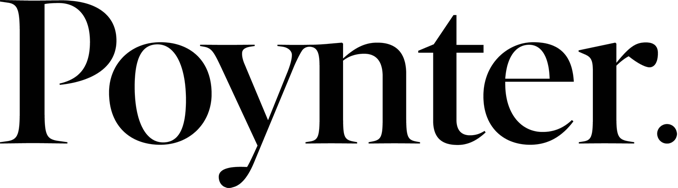 Resources for covering the 2020 CensusPrepared by D’Vera Cohn, Pew Research CenterCensus Bureau:2010 Census participation rates Census Bureau research on undercount of young children Summer 2019 citizenship question test (Federal Register proposal) Census Bureau regional offices: https://www.census.gov/regionsWhere the census counts peopleCensus Bureau residence rules (college students, military, homeless populations, etc.) More history and background here Prison Policy Project has information on where prisoners are counted, and advocacy of counting them at their home addresses rather than in their jails/prisons (which is where the census counts them)Media and the 2020 CensusKPCC (Southern California public radio) studied how it would report on the 2020 Census, with link to its “Outside the Box” coverage plan: Rural demographicsCarsey Institute at University of New Hampshire, which has research on rural areas (click on Research Publications for that)Ken Johnson, a demographer there, is very media friendlyUS Department of Agriculture Economic Research Service Click on Topics/ Rural Economy & Population for research on demographics, classification of rural counties into types, rural poverty and well-beingSexual orientation and gender identityLink to federal task force that studied how/whether to include measures of Sexual Orientation and Gender Identity (SOGI) on federal surveys State contactsState Data Centers (liaison with Census Bureau and often have expertise on data for their state)